اختبار مادة التوحيد-الفصل الثالث -الصف الأول ابتدائي                                                            الاسم:..........................أركان الإسلام (9  -7  -5)رتبي أركان الإسلام :(    )لزكاة –(    )الحج –(    )الصلاة- (    )الصوم –(    )الشهادتين. نبي محمدابن ( الناس جميعا-القران الكريم -عبدالله بن عبد المطلب ).أرسل الله محمد الى ( الناس جميعا-القران الكريم - عبدالله بن عبد المطلب).أنزل الله على نبينا محمد صلى الله عليه وسلم ( الناس جميعا-القران الكريم - عبدالله بن عبد المطلب).نبي محمد صلى الله عليه وسلم (عبد من عباد الله - من الملائكة -من الجن ).نبي محمد صلى الله عليه وسلم (أول الأنبياء -آخر الأنبياء ).نبي محمد صلى الله عليه وسلم (أول  -آخر -أفضل)البشر .اكملي الفراغات بالكلمة المناسبة : أحب -آمنت -أطيع – الجنة أ-.......................................نبي محمد صلى الله عليه وسلم .ب-......................................برسالة نبي محمد صلى الله عليه وسلم .ج-..................................... نبيي محمد صلى الله عليه وسلم ولا أعصيه .د-من أطاع الرسول صلى الله عليه وسلم دخل ...........................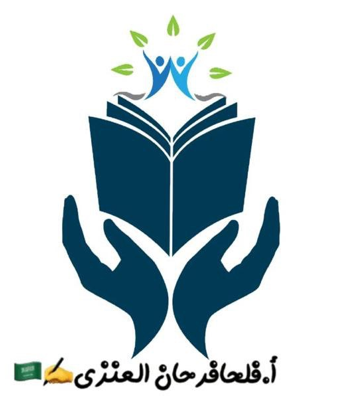 اختبار مادة الفقه-الفصل الثالث -الصف الأول ابتدائي                                                            الاسم:..........................الوضوء (          دعاء          -        عبادة ).من أسباب محبة الله (السهر     - الوضوء  ).يجب أن أتوضأ قبل ( الاكل  -الصلاة  ).أرتب أفعال الوضوء التالية: (   )أتمضمض واستنشق.(   )أمسح رأسي مع أذني . (   )أغسل كفي .(    )أغسل يدي مع المرفقين .(   )أغسل وجهي. (   )أغسل رجلي مع الكعبين .الذكر بعد الانتهاء من الوضوء (بسم الله -أشهد أن لا اله الا الله وحده لاشريك له وأشهد أن محمد عبده ورسوله ) الصلاة هي الركن ( الأول – الثاني ) من أركان الإسلام .أول مايحاسب عليه العبدمن عمله يوم القيامة (الصوم  - الصلاة  )الصلوات المفروضة في اليوم والليلة هي (أربعة -خمس ) صلوات.أ-صلاة الفجر (ركعتان – ثلاث – أربع ) ركعات .ب-صلاة المغرب (ركعتان – ثلاث – أربع ) ركعات .د-صلاة العصر(ركعتان – ثلاث – أربع ) ركعات .أقول في الركوع (سبحان ربي الأعلى -سبحان ربي العظيم -سمع الله لمن حمده) أقول في السجود (سبحان ربي الأعلى -سبحان ربي العظيم -سمع الله لمن حمده)أقول عند الرفع من الركوع (سبحان ربي الأعلى -سبحان ربي العظيم -سمع الله لمن حمده)مبطل من مبطلات الصلاة (الركوع -الكلام -السجود)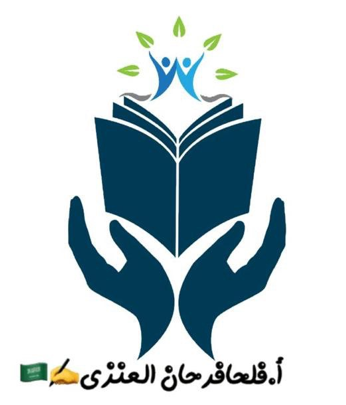 